Comité Asesor sobre ObservanciaNovena sesiónGinebra, 3 a 5 de marzo de 2014ADMISIÓN DE UNA ORGANIZACIÓN NO GUBERNAMENTAL EN CALIDAD DE OBSERVADOR AD HOCDocumento preparado por la Secretaría	En el Anexo del presente documento figura una organización no gubernamental que ha solicitado que se le conceda la condición de observador ad hoc ante el Comité Asesor sobre Observancia (ACE), de conformidad con el Reglamento del ACE (véanse los párrafos 114.iii) y 120 del documento WO/GA/28/7).	Se invita al ACE a aprobar la participación en la novena sesión del Comité de la organización no gubernamental mencionada en el Anexo del presente documento.[Sigue el Anexo]CENTRO DE EMPRESA Y COMERCIO RESPONSABLE (CREATe.org -)El Centro de Empresa y Comercio Responsable (CREATe.org) es una organización sin fines de lucro fundada en octubre de 2011 cuyo objeto es ayudar a las empresas y a los integrantes de la cadena de suministro miembros a reducir los riesgos de falsificación, piratería, robo de secretos comerciales y corrupción a través de la mejora de sus sistemas, procesos y prácticas de gestión para proteger la P.I. y prevenir la corrupción.CREATe.org se estableció y tiene su sede en Washington, D.C. (Estados Unidos de América).  La organización tiene actividades en todo el mundo, especialmente en China, Brasil, México, la India, el Japón, Europa y los Estados Unidos de América. Para cumplir sus objetivos, CREATe ha creado dos programas:  CREATe Leading Practices for IP Protection (Principales prácticas para proteger la PI) y CREATe Leading Practices for Anti-Corruption (Principales prácticas para prevenir la corrupción), basados en las mejores prácticas tomadas de empresas de todo el mundo, el sector académico y otras organizaciones de primera línea.  Estos programas ofrecen apreciaciones en línea, evaluaciones independientes, capacitación y otros recursos prácticos, adaptables a medida y económicos destinados a medir y mejorar las prácticas para salvaguardar la P.I. y prevenir la corrupción.Empresas de todo el mundo han adoptado las Principales prácticas para proteger la P.I. de CREATe para medir y mejorar  los sistemas de protección de la P.I. y combatir la corrupción.  El servicio se ofrece en español, chino, inglés y portugués del Brasil.El objetivo a largo plazo de CREATe es generar una cultura más sólida de observancia, un mayor respeto de los derechos de la propiedad intelectual, así como prácticas empresariales responsables.Para obtener más información, véase www.CREATe.org.[Fin del Anexo y del documento]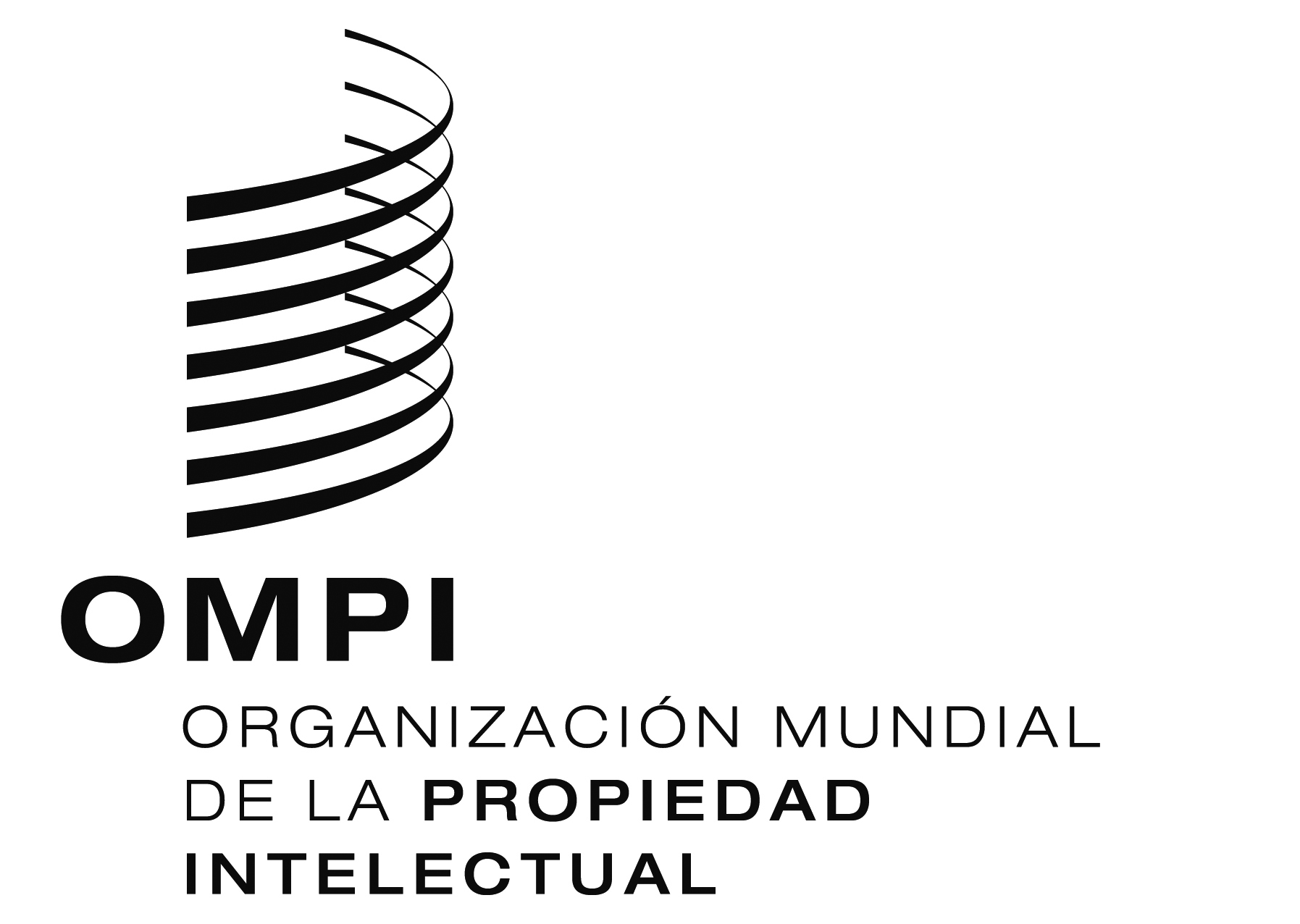 SWIPO/ACE/9/25 WIPO/ACE/9/25 WIPO/ACE/9/25 ORIGINAL:  Inglés  ORIGINAL:  Inglés  ORIGINAL:  Inglés  fecha:  5 de FEBRERO de 2014  fecha:  5 de FEBRERO de 2014  fecha:  5 de FEBRERO de 2014  